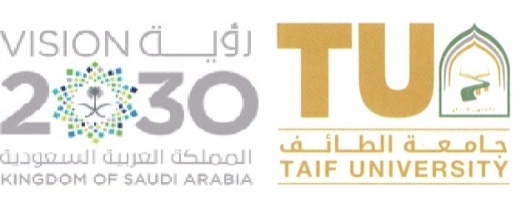 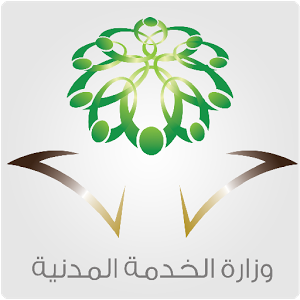 الوزارة أو المصلحة  :      اسم الموظف :                                                                                         السجل المدني :      مسمى الوظيفة :                                       المرتبة :                    رقمها :                 الرمز التصنيفي :      مقر الوظيفة حسب التشكيلات الإدارية المعتمدة (الإدارة أو القسم) :      قرار التعيين على الوظيفة (رقم القرار وتاريخه) :      الوزارة أو المصلحة  :      اسم الموظف :                                                                                         السجل المدني :      مسمى الوظيفة :                                       المرتبة :                    رقمها :                 الرمز التصنيفي :      مقر الوظيفة حسب التشكيلات الإدارية المعتمدة (الإدارة أو القسم) :      قرار التعيين على الوظيفة (رقم القرار وتاريخه) :      الوزارة أو المصلحة  :      اسم الموظف :                                                                                         السجل المدني :      مسمى الوظيفة :                                       المرتبة :                    رقمها :                 الرمز التصنيفي :      مقر الوظيفة حسب التشكيلات الإدارية المعتمدة (الإدارة أو القسم) :      قرار التعيين على الوظيفة (رقم القرار وتاريخه) :      مقر العمل الفعلي :      إذا كان مقر العمل يختلف عن مقر الوظيفة ، يوضح أسباب ذلك :      مقر العمل الفعلي :      إذا كان مقر العمل يختلف عن مقر الوظيفة ، يوضح أسباب ذلك :      مقر العمل الفعلي :      إذا كان مقر العمل يختلف عن مقر الوظيفة ، يوضح أسباب ذلك :      وصف المهام التي يزاولها فعلاً ، مع تحديد النسبة المئوية لكل عنصر منهاوصف المهام التي يزاولها فعلاً ، مع تحديد النسبة المئوية لكل عنصر منهاالنسبة100%1المؤهلات العلمية : المؤهلات العلمية : 2الخبرات العملية : الخبرات العملية : 3هل توجد إدارة أو قسم أو مركز مخصص للحاسب الآلي حسب التشكيلات الإدارية المعتمدة بالميزانية للجهة :() نعم    () لا  إذا كان الجواب نعم يوضح مستواها وارتباطها الإداري :      هل توجد إدارة أو قسم أو مركز مخصص للحاسب الآلي حسب التشكيلات الإدارية المعتمدة بالميزانية للجهة :() نعم    () لا  إذا كان الجواب نعم يوضح مستواها وارتباطها الإداري :      4مدى مركزية أعمال الحاسب الآلي من برمجة أو تحليل .. في الإدارة الرئيسية للحاسب الآلي من عدمه :      مدى مركزية أعمال الحاسب الآلي من برمجة أو تحليل .. في الإدارة الرئيسية للحاسب الآلي من عدمه :      5مدى كون الموظف يمارس عمل الوظيفة المعين عليها على أجهزة الحاسب الآلي الرئيسية بالإدارة المركزية للحاسب الآلي بصفة مستمرة ، أم أجهزة مستقلة بالإدارة المعين فيها :      مدى كون الموظف يمارس عمل الوظيفة المعين عليها على أجهزة الحاسب الآلي الرئيسية بالإدارة المركزية للحاسب الآلي بصفة مستمرة ، أم أجهزة مستقلة بالإدارة المعين فيها :      6مبررات ممارسة أعمال الحاسب الآلي خارج الإدارة المختصة :      مبررات ممارسة أعمال الحاسب الآلي خارج الإدارة المختصة :      المصادقة على صحة المعلومات الواردة بالنموذج :                  الرئيس المباشر                                                               مدير عام الإدارة العامة لشؤون أعضاء هيئة التدريس والموظفين الوظيفة :  ........................................                                                     الاســـم : ..............................................الاســــم : .........................................                                                     التوقيع : ..............................................التوقيع : .........................................المصادقة على صحة المعلومات الواردة بالنموذج :                  الرئيس المباشر                                                               مدير عام الإدارة العامة لشؤون أعضاء هيئة التدريس والموظفين الوظيفة :  ........................................                                                     الاســـم : ..............................................الاســــم : .........................................                                                     التوقيع : ..............................................التوقيع : .........................................المصادقة على صحة المعلومات الواردة بالنموذج :                  الرئيس المباشر                                                               مدير عام الإدارة العامة لشؤون أعضاء هيئة التدريس والموظفين الوظيفة :  ........................................                                                     الاســـم : ..............................................الاســــم : .........................................                                                     التوقيع : ..............................................التوقيع : .........................................